speziell-genial 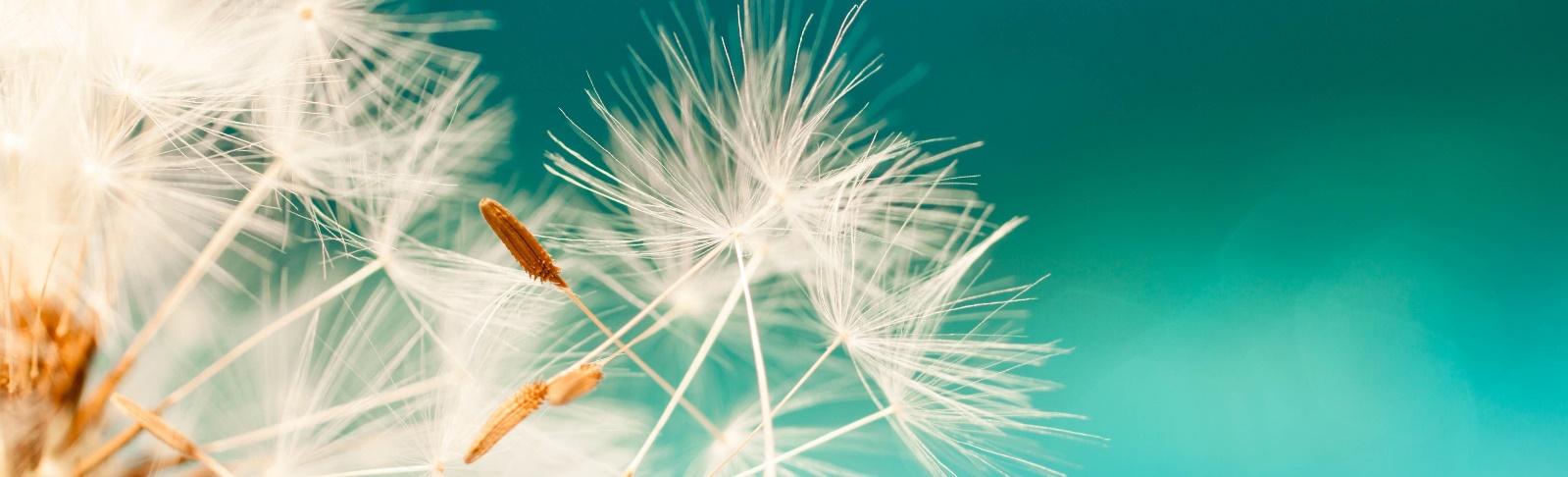 											Postweg 1											CH-8564 Hefenhausen											Mobile:  +41 76 326 33 86											www.speziell-genial.orgAnfrage Ferienwohnung						Name, Vorname:			Strasse & Hausnummer:		PLZ und Ort:				Telefonnummer:			Mobilnummer:				Geburtsdatum:				Anzahl Erwachsene:			Anzahl Kinder:				Bringst Du Haustiere mit:	, wenn ja – welche: Reisezeitraum: 				von  bis Bemerkungen:					Datum: , Ort: 